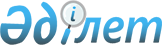 О внесении изменения в перечень произведенных на территории Республики Казахстан товаров, в отношении которых допускается использование сертификата о происхождении серийной продукцииРешение Евразийского Межправительственного Совета от 2 февраля 2024 года № 1.
      В целях реализации статьи 3 Протокола о некоторых вопросах ввоза и обращения товаров на таможенной территории Евразийского экономического союза от 16 октября 2015 года и на основании пункта 1 статьи 16 Договора о Евразийском экономическом союзе от 29 мая 2014 года Евразийский межправительственный совет решил:
      1. Перечень произведенных на территории Республики Казахстан товаров, в отношении которых допускается использование сертификата о происхождении серийной продукции (приложение № 1 к Решению Евразийского межправительственного совета от 10 апреля 2020 г. № 2), после позиции с кодом 0404 90 890 0 TH ВЭД ЕАЭС дополнить позицией следующего содержания:
      "0702 00 000 Томаты свежие или охлажденные".
      2. Настоящее Решение вступает в силу с даты его официального опубликования.
      Члены Евразийского межправительственного совета:
					© 2012. РГП на ПХВ «Институт законодательства и правовой информации Республики Казахстан» Министерства юстиции Республики Казахстан
				
От РеспубликиАрмения

От РеспубликиБеларусь

От РеспубликиКазахстан

От КыргызскойРеспублики

От РоссийскойФедерации
